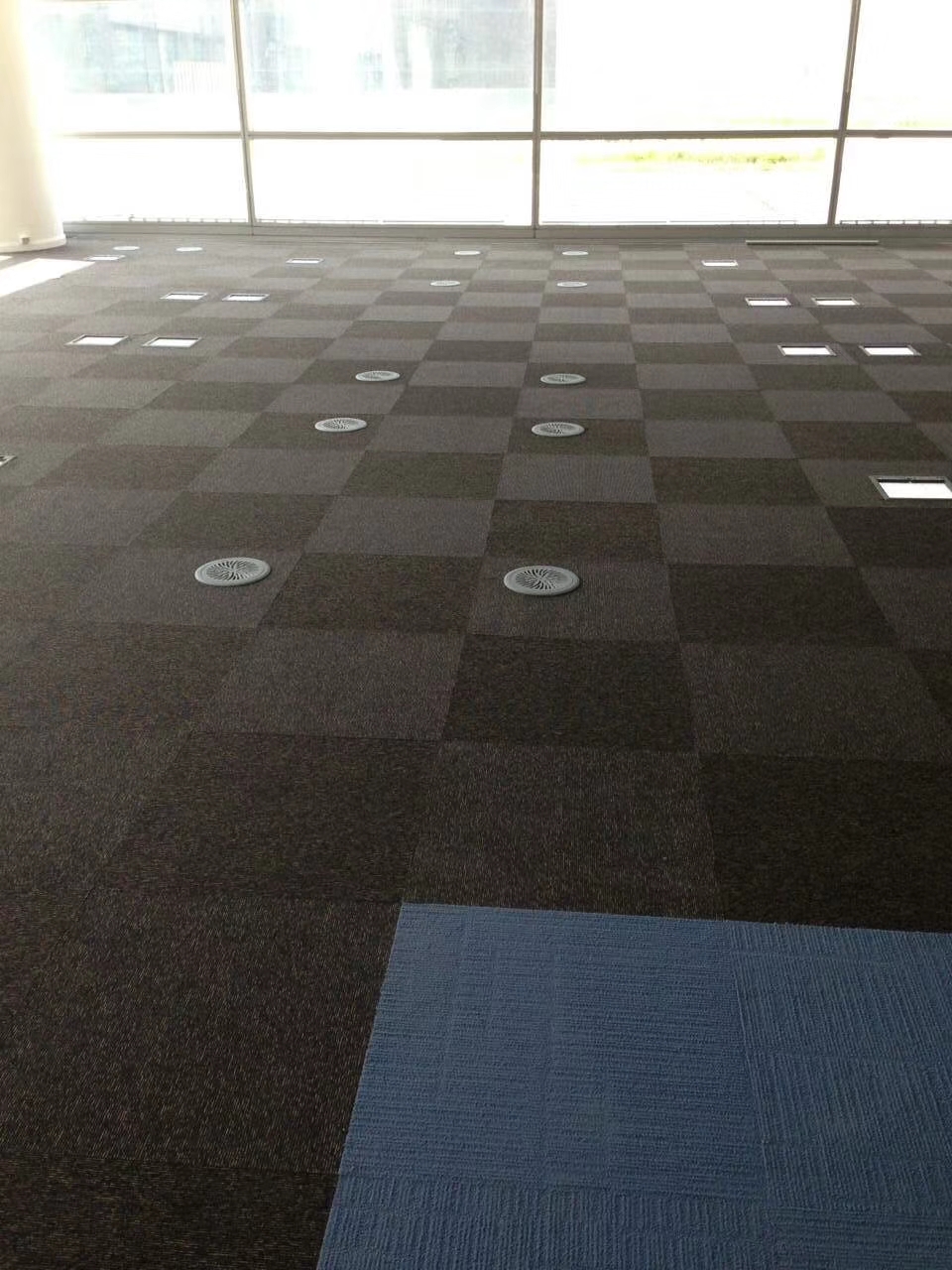 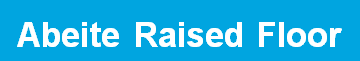 Bare Finish Steel Raised Floor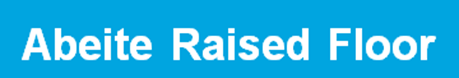 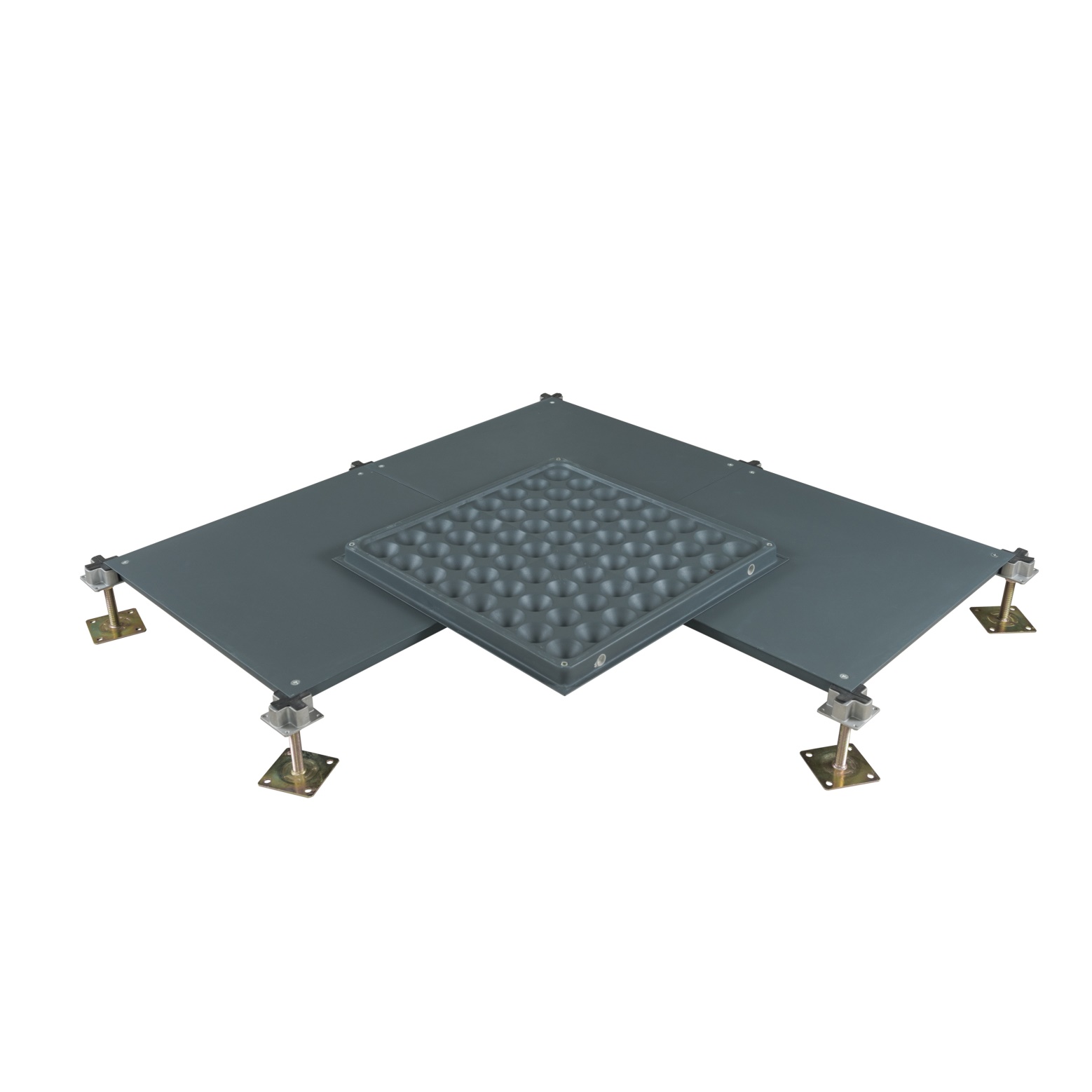 Abeite Bare Finish Steel Raised Floor is a new patent “cross strengthening rib” and “concave rib structure”, which can enhance 10-30% more loading capacity. From the selection of materials, procurement, production, packaging, are following with the Chinese and PSA MOB PS/SPU、DIN EN 12825 specifications. Construction:Bare Steel Raised Floor is manufactured from cold-rolled steel resistance welded, lightweight cement infilled. This raised floor system is composed of panels, pedestals, anti-vibration gasket and screws. The panel is placed on top of the pedestals with an anti-vibration gasket 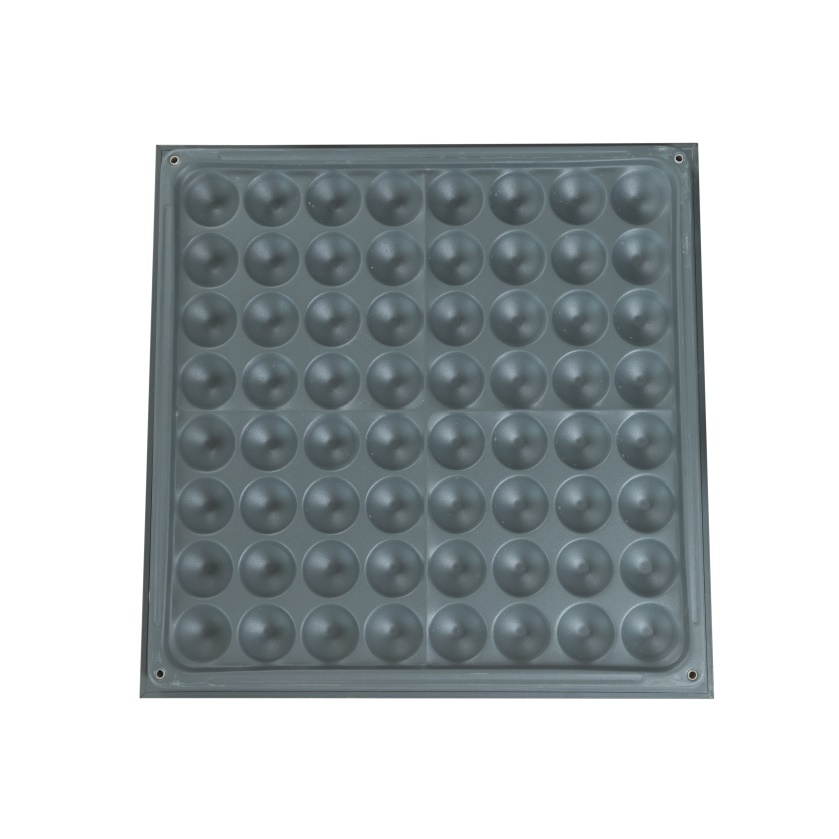 and then locked in place with the screws in the corner-lock holes.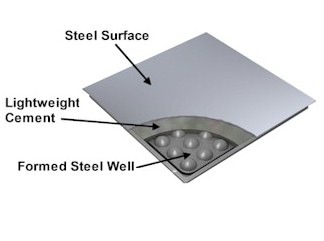 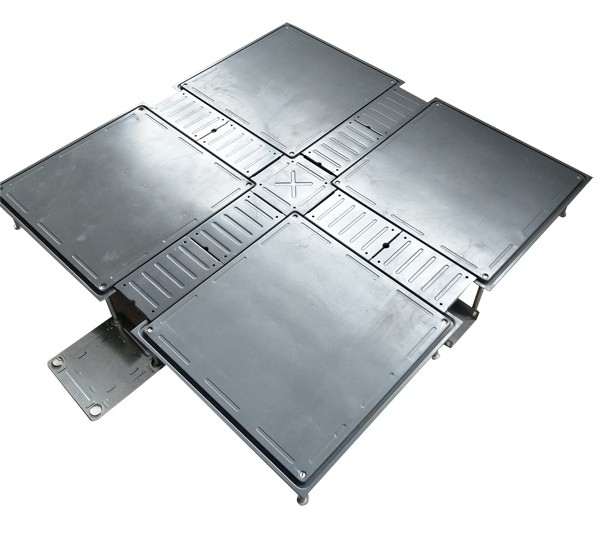 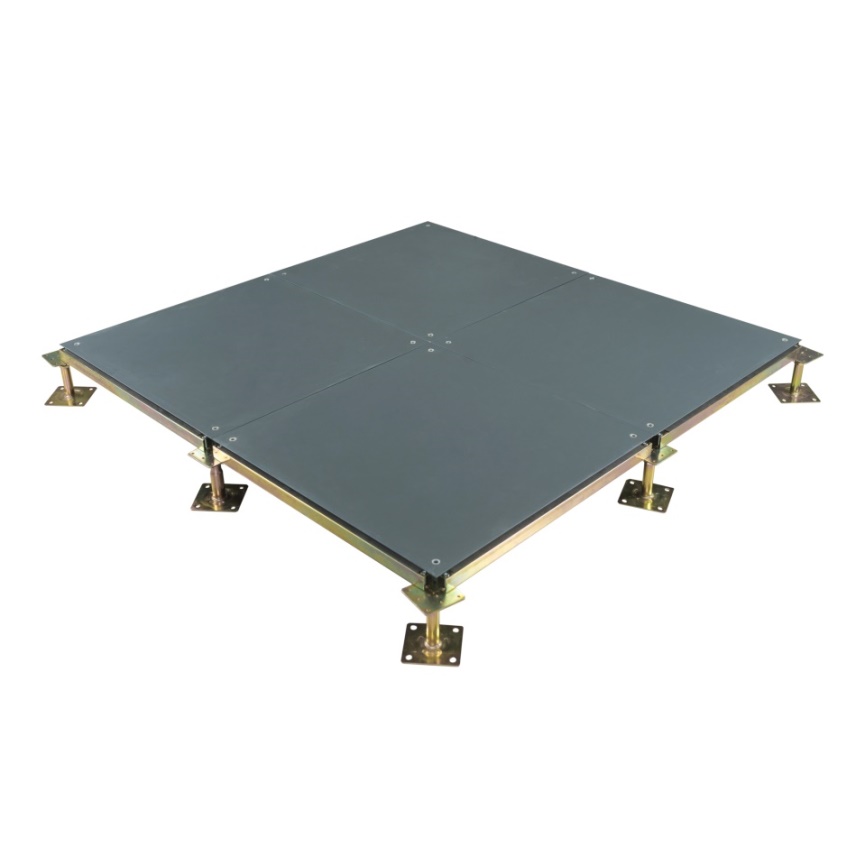 Intelligent Network Raised Floor                  Low Profile Raised Floor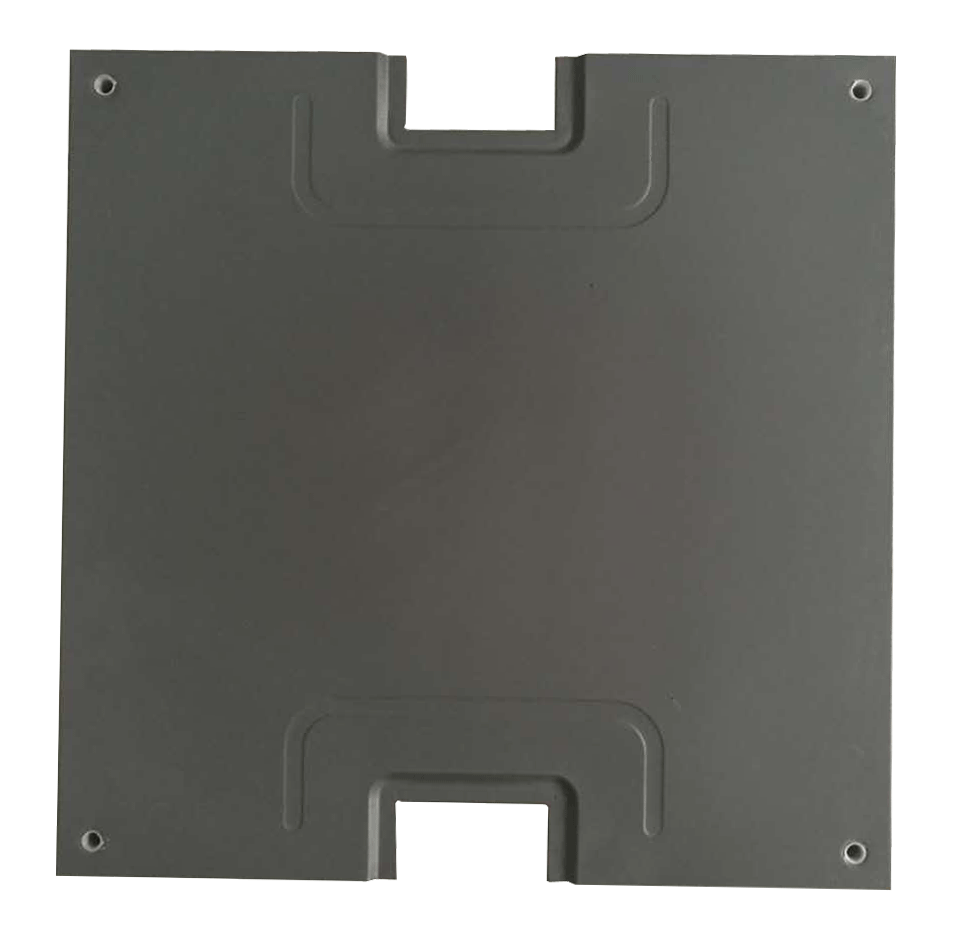               Cutout Bare Panel                    Bolted Stringer SystemCharacteristics:Epoxy paint for lifetime protection;Tolerance of panel size is 0-0.40mm; Tolerance of panel thickness is ±0.30mm; Un-flatness is ≤0.60mm;The load performance is strong;Class A flame spread & smoke-developed indexOEM is available;Applications:Office building, intelligent office environment, meeting room, commercial and industrial bureau, government, places that have requirements of dust-proof and water-proof, fields with requirements, usually used with square carpet.Specification:Understructures: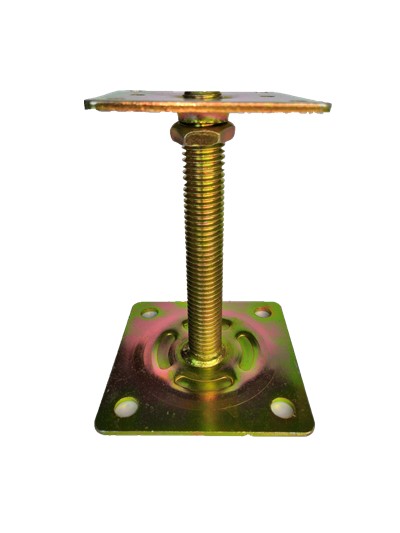 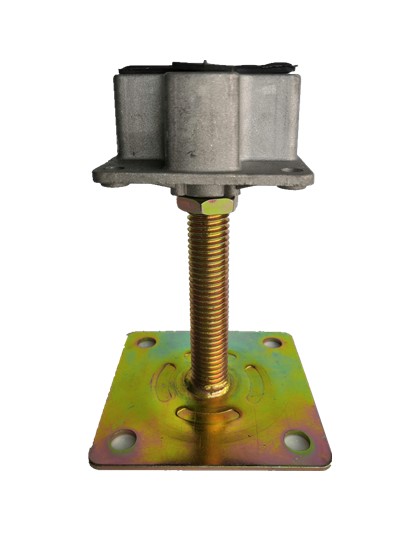 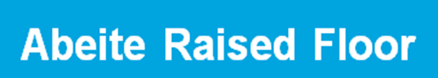 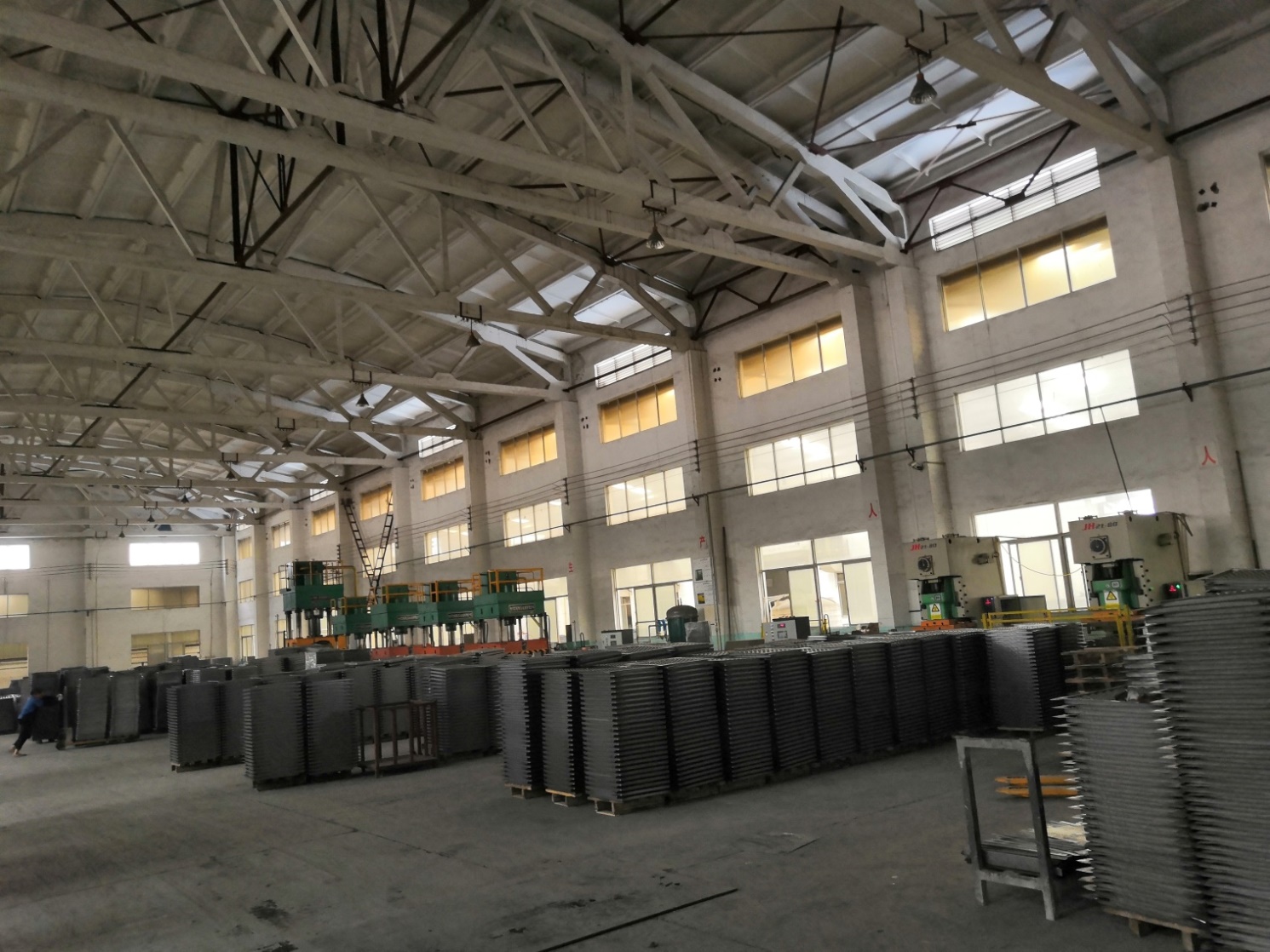 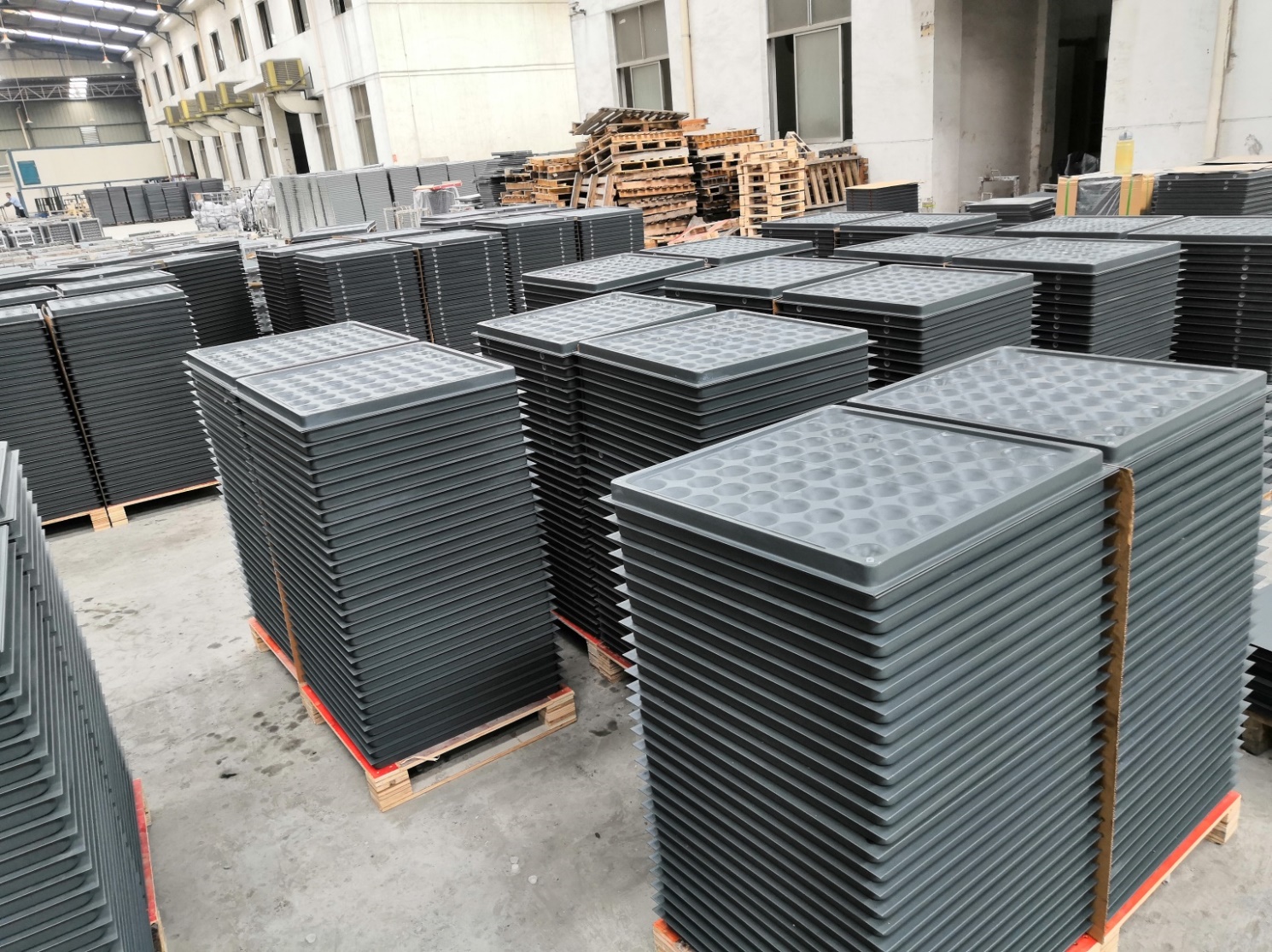 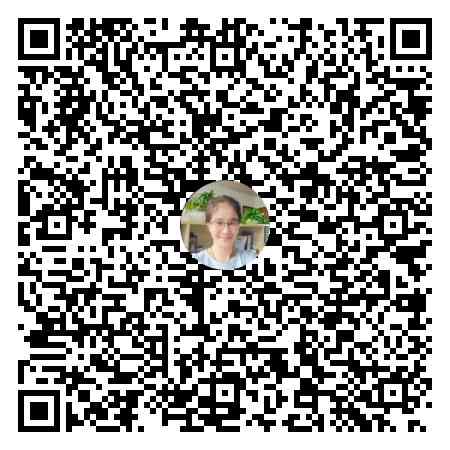 Changzhou Abeite Computer Room Equipment Co.,LtdAdd: No. 108, Chaoyang Village, Hengshanqiao Town, Wujin District,Changzhou City, Jiangsu Province，ChinaTel: +86(519)86056270Fax: +86(519)86056270E-mail: info@abeiteraisedfloor.comWeb: www.abeiteraisedfloor.comType:FS662-2000Finished Floor Height:50-1000mmPanel Size:500*500*28mm、600*600*33mm、610*610mmEdge Trim Type:	Bent edge/Cut edgeTrunkingAvailableGrommet HoleAvailableInstallation: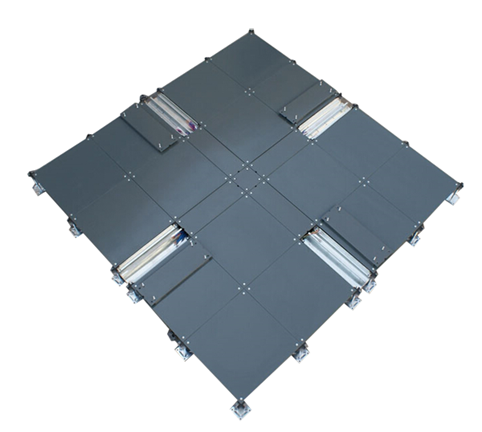 Without or With Stringer SystemTypeSizeConcertrated Load                              Defleation≤2.5mmConcertrated Load                              Defleation≤2.5mmConcertrated Load                              Defleation≤2.5mmUniform LoadUltimate LoadSystem ResistanceTypemmLBSKNKGKN/㎡KNΩFS662600*600 (500*500/ 610*610 is optional)6622.95 30012.508.851.0x106-1.0x109FS800600*600 (500*500/ 610*610 is optional)8003.5636316.1010.681.0x106-1.0x109FS1000600*600 (500*500/ 610*610 is optional)10004.4545423.0013.351.0x106-1.0x109FS1250600*600 (500*500/ 610*610 is optional)12505.5656733.0016.681.0x106-1.0x109FS1500600*600 (500*500/ 610*610 is optional)15006.6768034.5020.021.0x106-1.0x109FS2000600*600 (500*500/ 610*610 is optional)20008.9090646.0026.701.0x106-1.0x109Product name:PedestalType:Flat HeadHeight:FFH50-600mmTop plate:75*75*3.0mmBase plate::95*95*2.0mmThreaded rod: M18/20Surface:Cold galvanizing     Hot galvanizing   Powder coatedGasket:WithoutProduct name:PedestalType:Cross Head (Aluminum and steel is optional)Height:FFH50-600mmTop plate:70*70mmBase plate::95*95*3.0mmThreaded rod: M18/20Surface:Cold galvanizing     Hot galvanizing   Powder coatedGasket:With